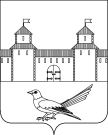 от 04.12.2015 № 666-п В соответствии с Федеральными законами от 06.10.2003 № 131-ФЗ «Об общих принципах организации местного самоуправления в Российской Федерации», от 08.05.2010 № 83-ФЗ «О внесении  изменений в отдельные законодательные акты Российской Федерации в связи с совершенствованием правового положения государственных (муниципальных) учреждений», со статьями 57, 58 Гражданского кодекса Российской Федерации, решением Сорочинского городского Совета муниципального образования город Сорочинск Оренбургской области от 25.05.2011г. № 59 «Об утверждении Порядка создания, реорганизации, изменения типа и ликвидации муниципальных учреждений, а также утверждении уставов муниципальных учреждений и внесения в них изменений», руководствуясь статьями 32, 35, 40 Устава муниципального образования Сорочинский городской округ Оренбургской области, администрация Сорочинского городского округа Оренбургской области постановляет:1. Изложить пункт 1 постановления администрации города Сорочинска Оренбургской области от 06.10.2015 № 443-п «О реорганизации муниципального бюджетного учреждения культуры «Библиотечная система Сорочинского городского округа Оренбургской области» путем присоединения к нему муниципального бюджетного учреждения культуры «Центральная библиотека Сорочинского городского округа Оренбургской области» в следующей редакции: «1. Реорганизовать муниципальное бюджетное учреждение культуры «Библиотечная система Сорочинского городского округа Оренбургской области» (далее - МБУК «Библиотечная система Сорочинского городского округа») путем присоединения к нему муниципального бюджетного учреждения культуры «Центральная библиотека Сорочинского городского округа Оренбургскойобласти (далее МБУК «Центральная библиотека Сорочинского городского округа») до 29.01.2016 года.»2. В Приложении № 1 к постановлению администрации города Сорочинска Оренбургской области  от 06.10.2015 № 443-п «О реорганизации муниципального бюджетного учреждения культуры «Библиотечная система Сорочинского городского округа Оренбургской области» путем присоединения к нему муниципального бюджетного учреждения культуры «Центральная библиотека Сорочинского городского округа Оренбургской области» в пункте № 10 установить срок выполнения до 25.01.2016 года.3. Контроль за исполнением настоящего постановления оставляю за собой.4. Настоящее постановление вступает в силу со дня подписания и подлежит официальному опубликованию.Глава муниципального образования 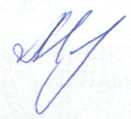 Сорочинский городской округ                                                   Т.П.МелентьеваРазослано: в дело – 2, прокуратуре – 1, Отделу по культуре и искусству, МБУК «Центральная библиотека  Сорочинского городского округа», Отделу по управлению муниципальным имуществом и земельным отношениям, Управлению финансов, Вагановой Е.В.Администрация Сорочинского городского округа Оренбургской областиП О С Т А Н О В Л Е Н И Е О  внесении  изменений  в  постановление администрации города Сорочинска Оренбургской областиот 06.10.2015 № 443-п «О реорганизации муниципального бюджетного учреждения культуры «Библиотечная система Сорочинского городского округа Оренбургской области» путем присоединения к нему муниципального бюджетного учреждения культуры «Центральная библиотека Сорочинского городского округа Оренбургской области».